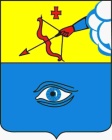 ПОСТАНОВЛЕНИЕ__19.11.2020___                                                                                 № _31/1__ г. ГлазовОб установлении целевого уровня снижения потребления муниципальными учреждениями муниципального образования «Город Глазов» энергетических ресурсов и воды на трехлетний период с 2021 года по 2023 год В соответствии с федеральным законом от 23 ноября 2009 года №261-ФЗ
«Об энергосбережении и о повышении энергетической эффективности 
и о внесении изменений в отдельные законодательные акты Российской Федерации», постановлением Правительства Российской Федерации от 07 октября 2019 года № 1289 «О требованиях к снижению государственными (муниципальными) учреждениями в сопоставимых условиях суммарного объема потребляемых ими дизельного и иного топлива, мазута, природного газа, тепловой энергии, электрической энергии, угля, а также объема потребляемой ими воды»,  
с приказом Министерства экономического развития Российской Федерации 
от 15 июля 2020 года № 425 «Об утверждении методических рекомендации по определению в сопоставимых условиях целевого уровня снижения государственными (муниципальными) учреждениями суммарного объема потребляемых ими дизельного и иного топлива, мазута, природного газа, тепловой энергии, электрической энергии, угля, а также объема потребляемой ими воды» 
в целях повышения уровня энергоэффективности государственных (муниципальных) учреждений, ПОСТАНОВЛЯЮ:1. Установить целевой уровень снижения муниципальными учреждениями муниципального образования «Город Глазов» энергетических ресурсов и воды на трехлетний период с 2021 года по 2023 год, согласно Приложению к настоящему Постановлению.2. Настоящее постановление подлежит официальному опубликованию.3. Контроль за исполнением настоящего постановления возложить на заместителя Главы Администрации города Глазова по социальной политике       О.В. Станкевич.Администрация муниципального образования «Город Глазов» (Администрация города Глазова) «Глазкар» муниципал кылдытэтлэн Администрациез(Глазкарлэн Администрациез)Глава города ГлазоваС.Н. Коновалов